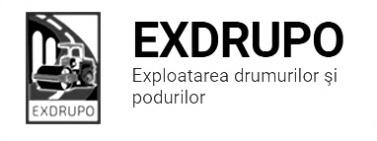 Notă informativăcu privire la lucrările de întreţinere şi salubrizare a infrastructurii rutieresect. Centru (8 muncitori): executate 05.08.2020:Salubrizarea mecanizată: str. Miorița, str. Grenoble, str. Sprîncenoaia, str. L. Kaczynski, Dr. Viilor, str. Academiei, str. Docuceaeev, str. An. Crihan, str. Ciocîrliei, str. T. Baltă, str. Pietrarilor, șos. Hîncești, str. Spicului, str. Ialoveni, str. Sihastrului.Amenajare pietriș: str. Testimiţeanu-8,6m3.Instalarea bordurelor: str. Testimițeanu-22bord.Instalarea zidăriilor: str. Testimițeanu-20,5zid. Frezarea părții carosabile: str. Testimițeanu-30m2.Săpătură manuală: str. Testimițeanu-2m3.Demolarea betonului: str. Testimițeanu-0,75m3.planificate 06.08.2020:Salubrizarea manuală: str. Gh. Cașu.    Amenajare pietriș: str. Testimițeanu.Desfacere bordure: str. Testimițeeanu.Instalarea bordurelor: str. Testimițeanu.sect. Buiucani (7 muncitori): 	executate 05.08.2020:Amenajare pietriș: str. I. Pelivan (tr.)-49,9m3.    Amenajarea trotuarului: str. I. Pelivan (tr.)-48,52t b/a fin.   planificate 06.08.2020:Excavare/transportare b/a uzat: str. I. Pelivan (tr.).Amenajare pietriș: str. I. Pelivan (tr.).Amenajarea trotuarului: str. I. Pelivan (tr.)sect. Rîşcani (10 muncitori):executate 05.08.2020:Salubrizarea mecanizată: str. Albișoara, C. Moșilor, str. T. Vladimirescu, str. Doina, str. Socoleni, str. Ceucari, str. Studenților, str. Dimo, str. Florilor.  Salubrizarea manuală:str. M. Costin-4curse.  Demolarea betonului: str. M. Costin-2,8m3.   Demontare pavaj: str. M. Costin-50m2.Excavare sol: str. M. Costin-2curse. executate 05-06.08.2020 (în noapte):Salubrizarea mecanizată: bd. D. Cantemir, str. Ismail, str. Al. cel Bun, str. V. Alecsandri, str. Pușkin, str. B. Bodoni, str. C. Tănase, str. Ierusalim, bd. Gr. Vieru, str. P. Rareș, str. Petricani.  planificate 06.08.2020:Instalarea bordurelor: str. N. Costin.Asfaltarea părții carosabile: str. N. Costin.sect. Botanica (7 muncitori):executate 05.08.2020:Evacuare gunoi: str. Inculeț-4curse.Asfaltarea părții carosabile: str. Zelinski-34m2.Lichidarea situației de avariere: str. Gr. Botanică-17m2.  executate 05-06.08.2020 (în noapte):Salubrizarea mecanizată: bd. Dacia, Viaduc, str. Zelinski, str. Titulescu, bd. Traian, bd. Decebal, str. Independenții, str. Burebista.planificate 06.08.2020:Excavare/transportare gunoi: str. Inculeț.Amenajare pietriș: str. Inculeț.Reparația canalizării pluviale: str. Inculeț.sect. Ciocana (8 muncitori): executate 05.08.2020:Excavare/transportare gunoi: bd. M. cel Bătrîn (aleea)-6curse. Săpătură manuală: bd. M. cel Bătrîn (aleea)- 1,6m3.Compactare manuală: bd. M. cel Bătrîn (aleea)-40m.l.Demolarea betonului: bd. M. cel Bătrîn (aleea)-3,2m3.Instalarea zidăriilor: bd. M. cel Bătrîn (aleea)-98zid.  planificate 06.08.2020:Amenajare trotuarului: bd. M.cel Bătrîn.sect. OCR (15 muncitori):executate 05-06.08.2020 (în noapte):Aplicarea marcajului longitudinal:str. Uzinelor-420m2.  Aplicarea marcajului (treceri pietoni): str. N. Costin (școli)- 110m2, str. V. Lupu (școli)-80m2. planificate 06.08.2020:Aplicarea marcajului longitudinal: str. Uzinelor.  Aplicarea marcajului (treceri pietoni):str. N. Costin, str. V. Lupu.  sect. Întreținerea canalizării pluviale (4 muncitori):executate 05.08.2020:Curățirea canalizării pluviale: C. Ieșilor-46buc. Reparația canalizării pluviale:   bd. M. cel Bătrîn, 20/4-2gril.inst., str. M. Spătarul-3gril.inst., Viaduc-10m3 săp. man., 2m3 dezb.beton.Spălarea rețelelor canalizării pluviale: str. G. Latină, 17, str. M. Manole, C. Ieșilor. planificate 06.08.2020:Curățirea canalizării plviale: str. V. Lupu, 55-57. Reparația canalizării pluviale: str. Sf. Andrei, str. Zaikin, Viaduc.  sect. Specializat îninfrastructură (pavaj)(8 muncitori):executate 05.08.2020:Instalarea zidăriilor: bd. Moscova-1zid.Instalarea bordurelor: bd. Moscova-14bord. Săpătură manuală: bd. Moscova-1m3. Excavare/transportare sol: bd. Moscova-37m3/5curse. Demolarea betonului: bd. Moscova-0,5m3.Amenajare pavaj: bd. Moscova-64m2.  planificate 06.08.2020:Amenajarea pavajului: bd. Moscova. sect. Specializat îninfrastructură (restabilirea învelișului asfaltic) (5 muncitori):executate 05.08.2020:Frezarea părții carosabile: str. București (Spit. Urgență)-150m2.Instalarea bordurelor: str. București (Spit. Urgență)-9bord.Săpătură manuală: str. București (Spit. Urgență)-2m2.Amenajarea învelișului asfaltic: str. București (Spit. Urgență)-85m2.planificate 06.08.2020:Restabilirea săpăturilor: sect. Rîșcani. Măsurile întreprinse pentru prevenirea răspîndirii Covid-19:Toate unităţile de trasport sunt dezinfectate la începutul şi la sfîrşitul programului de lucru;Muncitorilor este verificată starea de sănătate de către medicul întreprinderii;Muncitorii sunt echipaţii cu:mască de protecţie;mănuşi de protecţi;dezinfectant.Inginer SP                                                         A. Bodnariuc